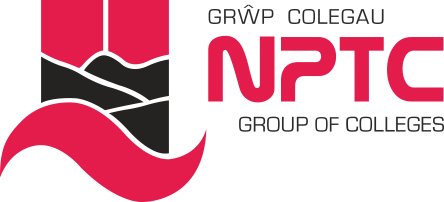 Manyleb y PersonCynorthwyydd Cysylltiadau Cwsmeriaid* Bydd ymgeiswyr nad ydynt yn meddu ar gymwysterau ar adeg eu penodi yn cael eu hystyried. Sut bynnag, bydd gofyn i’r ymgeisydd llwyddiannus gyflawni’r cymhwyster cyn pen 12 mis.** Rhaid i ymgeiswyr allu siarad, gwrando, darllen ac ysgrifennu trwy gyfrwng y Gymraeg ar lefel uwch.  HanfodolDymunolCymwysterau/ProfiadCymhwyster lefel 2 mewn Gwasanaeth Cwsmeriaid (neu gymhwyster cyfatebol)*Profiad perthnasol o weithio mewn amgylchedd gwasanaeth cwsmeriaid prysur*Hyddysg mewn TG cyfwerth â Lefel 2 â gwybodaeth ymarferol o MS Excel *Lefel 2 mewn Saesneg (TGAU neu gymhwyster cyfatebol)*Lefel 2 mewn Mathemateg (TGAU neu gymhwyster cyfatebol)*Tystysgrif Cymorth Cyntaf (darperir hyfforddiant)**Cymhwyster Marsial Tân (darperir hyfforddiant)**Profiad o weithio gyda chronfa ddata CRM*AmgylchiadauGallu gweithio’n hyblyg, gan gynnwys boreau cynnar, gyda'r hwyr a phenwythnosau yn ôl yr angen*Gallu teithio i gyflawni dyletswyddau’r swydd fel y bo’r angen*Sgiliau PersonolSgiliau trefnu ardderchog*Sgiliau rheoli amser ardderchog*Medrus wrth ddefnyddio bysellfwrdd a'r gallu i gywiro, mewnbynnu a darllen data *Gallu blaenoriaethu gwaith*Gallu meddwl yn gyflym*Gallu datrys problemau a gwneud penderfyniadau*Gallu gweithio'n annibynnol heb oruchwyliaeth*Gallu parchu cyfrinachedd*Sgiliau rhyngbersonolSgiliau cyfathrebu llafar rhagorol*Sgiliau cyfathrebu ysgrifenedig ardderchog *Gallu dangos sgiliau darbwyllo a dyfalbarhad*Gallu gweithio fel rhan o dîm*Agwedd gadarnhaol ac angerdd am wasanaeth cwsmeriaid ac empathi tuag at anghenion cwsmeriaid*Gallu cyfathrebu yn Gymraeg***Priodoleddau PersonolYmrwymiad i Ansawdd*Ymrwymiad i Ddatblygiad Proffesiynol Parhaus*Ymrwymiad i Amrywiaeth*Proffesiynol*Dibynadwy*Llawn cymhelliant *Hyblyg*